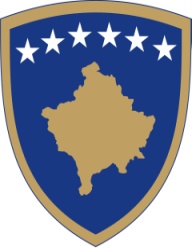 Republika e KosovësRepublika Kosovo-Republic of KosovoKuvendi - Skupština - AssemblyKomisioni Hetimor Parlamentar në lidhje me procedurat për furnizimin dhe  menaxhimin me rezervat shtetërore, keqpërdorimet dhe abuzimet e mundshme me rezervat shtetërore nëpërmjet kualifikimit të procedurës si sekret shtetëror për furnizime të tilla, i formuar nga Kuvendi i Republikës së Kosovës, në seancë plenare të mbajtur më 21 shtator 2023, me Vendim nr. 08-V-609, si dhe bazuar në nenin 17, paragrafi 5 i Rregullores nr. 08-Rr-005 se Brendshme për Organizimin dhe Funksionimin e Administratës së Kuvendit të Republikës se Kosovës, në mbledhjen e mbajtur më 29.01.2024, ka vendosur që të paraqesë këtë: THIRRJE PËR ANGAZHIM TË EKSPERTËVEBazuar në nenin 21, të Ligjit Nr. 03/L-176 për Hetim Parlamentar, ftohen të gjithë ekspertët nga fusha juridike, prokurimit dhe financave publike që të aplikojnë për angazhimin si ekspert në Komisionin Hetimor Parlamentar në lidhje me procedurat për furnizimin dhe  menaxhimin me rezervat shtetërore, keqpërdorimet dhe abuzimet e mundshme me rezervat shtetërore nëpërmjet kualifikimit të procedurës si sekret shtetëror për furnizime të tilla.Angazhimi i ekspertëve do të behet nga anëtaret e komisionit, ku për secilën nga fushat e lartcekura do të angazhohet nga një (1) ekspert, gjithsej tre (3) ekspert. Komisioni fton të gjithë të interesuarit/at me kualifikime përkatëse dhe përvojë të dëshmuar që të shprehin interesimin e tyre për t’u aplikuar.Eksperti/ja i/e angazhuar do të punoj në hartimin e ekspertizës, ku për një (1) ekspertizë do të kompensohen në vlere prej 1,000.00 euro. ekspertët do të angazhohen së bashku me ekipin e Komisionit, andaj ftohen të gjithë të interesuarit/at me kualifikime përkatëse dhe përvojë të dëshmuar që të shprehin interesimin e tyre për t’u aplikuar, për hartimin e raportit përfundimtar të këtij Komisioni.Si të aplikoni?Për të shprehur interesimin tuaj, duhet të na dërgoni:CV të detajuar, me theks në angazhimet tuaja në fushën përkatëse të aplikimitDëshmi për përvoja të ngjashmeShprehjen e interesit që përshkruan se si angazhimi do të përmbushë kriteret e përzgjedhjesTë gjitha dokumentet duhet të dërgohen përmes e-mailit, në adresën veton.raci@assembly-kosova.org si dhe dorëzim fizik në adresën: Kuvendi i Republikës së Kosovës, Rr. Nënë Tereza” 10000 Prishtinë, me titull “Ekspertë për Komisionin Hetimor Parlamentar në lidhje me procedurat për furnizimin dhe  menaxhimin me rezervat shtetërore, keqpërdorimet dhe abuzimet e mundshme me rezervat shtetërore nëpërmjet kualifikimit të procedurës si sekret shtetëror për furnizime të tilla”, jo më vonë se 02 Shkurt 2024 ora 16:00.Republika e KosovësRepublika Kosovo-Republic of KosovoKuvendi - Skupština - AssemblyParlamentarna istražna komisija u vezi sa procedurama za snabdevanje i upravljanje državnim rezervama, mogućim zloupotrebama državnim rezervama kroz kvalifikaciju postupka kao državne tajne za tu vrstu snabdevanja, formirana od strane Skupštine Republike Kosovo, na plenarnoj sednici održanoj 21. septembra 2023. godine, Odlukom br. 08-V-609, kao i na osnovu člana 17. stav 5. Pravilnika br. 08-Rr-005 unutrašnjeg za organizaciju i funkcionisanje administracije Skupštine Republike Kosovo, na sednici održanoj 29.01.2024. godine, odlučila je da predstavi ovaj: POZIV ZA ANGAŽOVANJE STRUČNJAKANa osnovu člana 21. Zakona br. 03/L-176 o parlamentarnoj istrazi, pozivaju se svi stručnjaci iz oblasti prava, nabavki i javnih finansija da se prijave za angažovanje kao stručnjaci u Parlamentarnoj istražnoj komisiji u vezi sa procedurama za snabdevanje i upravljanje državnim rezervama, mogućim zloupotrebama državnim rezervama kroz kvalifikaciju postupka kao državne tajne za tu vrstu snabdevanja. Angažovanje stručnjaka vršiće se od članova komisije, pri čemu će za svaku od navedenih oblasti biti angažovan po jedan (1) stručnjak, ukupno tri (3) stručnjaka. Komisija poziva sve zainteresovane sa relevantnim kvalifikacijama i dokazanim iskustvom da iskažu interesovanje za prijavu.  Angažovani stručnjak/inja radiće na izradi veštačenja, gde će za jedno (1) veštačenje biti nadoknađeno u iznosu od 1.000,00 evra. Stručnjaci biće angažovani zajedno sa timom Komisije, pa se pozivaju svi zainteresovani sa relevantnim kvalifikacijama i dokazanim iskustvom da iskažu interesovanje za prijavu za izradu konačnog izveštaja ove Komisije. Kako se prijaviti? Da biste izrazili svoje interesovanje, treba da nam pošaljete: Detaljnu biografiju, sa naglaskom na vaše angažovanje u relevantnoj oblasti primeneDokazi o sličnim iskustvimaIzražavanje interesa koji opisuje kako će angažovanje ispuniti kriterijume odabira. Sva dokumenta moraju biti poslata putem elektronskom poštom na adresu veton.raci@assembly-kosova.org kao i fizička dostava na adresu: Skupština Republike Kosovo, ul. Nënë Tereza“ 10000 Priština, sa zvanjem „Stručnjak za parlamentarnu istražnu komisiju u vezi sa procedurama za snabdevanje i upravljanje državnim rezervama, mogućim zloupotrebama državnim rezervama kroz kvalifikaciju postupka kao državne tajne za tu vrstu snabdevanja “, najkasnije do 02. februara 2024. godine u 16:00 časova. Republika e KosovësRepublika Kosovo-Republic of KosovoKuvendi - Skupština - AssemblyThe Parliamentary Committee of Inquiry regarding the procedures for the supply and management of state reserves, misuse and possible abuse of state reserves through the qualification of the procedure as a state secret for such supplies, formed by the Assembly of the Republic of Kosovo, in a plenary session held on September 21, 2023, with Decision no. 08-V-609, as well as based on Article 17, paragraph 5 of Rules of Procedure  no. 08-Rr-005 of the Interior for the Organization and Functioning of the Administration of the Assembly of the Republic of Kosovo, in the meeting held on 29.01.2024, has decided to present this:CALL FOR ENGAGEMENT OF EXPERTSBased on Article 21 of Law No. 03/L-176 for Parliamentary Investigation, all experts from the legal, procurement and public finance fields are invited to apply for engagement as an expert in the Parliamentary Investigation Committee regarding the procedures for the supply and management of state reserves, misuse and possible abuse of state reserves through the qualification of the procedure as a state secret for such supplies.The engagement of experts will be done by the members of the committee, where for each of the above mentioned fields one (1) expert will be engaged, a total of three (3) experts. The Committee invites all interested parties with relevant qualifications and proven experience to express their interest in applying.The engaged expert will work on the drafting of the expertise, where for one (1) expertise they will be compensated in the amount of 1,000.00 euros. The experts will engage together with the Committee team, therefore all interested parties with relevant qualifications and proven experience are invited to express their interest in applying for the drafting of the final report of this Committee.
How to apply?To express your interest, you shall send us:  Detailed CV, with an emphasis on your commitments in the relevant field of application  Evidence of similar experiences  Expression of interest describing how the engagement will meet the selection criteriaAll documents shall be sent via e-mail to the address veton.raci@assembly-kosova.org and a hardcopy to the address: Assembly of the Republic of Kosovo, Rr. Mother Teresa" 10000 Pristina, with the title "Expert for the Parliamentary Investigation Committee regarding the procedures for the supply and management of state reserves, possible misuse and abuse of state reserves through the qualification of the procedure as a state secret for such supplies", no later on 02 February 2024 at 16:00.